                                                                                                                                                                                                       О Т К Р Ы Т О Е    А К Ц И О Н Е Р Н О Е     О Б Щ Е С Т В О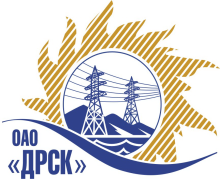 Открытое акционерное общество«Дальневосточная распределительная сетевая  компания»ПРОТОКОЛ ВЫБОРА ПОБЕДИТЕЛЯПРЕДМЕТ ЗАКУПКИ: право заключения Договора на выполнение работ: «Такелаж и перевозка силовых трансформаторов для ПС Находкинского РЭС (ПС Владимиро-Александровское, ПС Соленое Озеро)» для нужд филиала ОАО «ДРСК» «Приморские электрические сети».Закупка проводится согласно ГКПЗ 2013г. раздела  2.2.1 «Услуги ТПиР» № 1625 на основании приказа ОАО «ДРСК» от  31.07.2013 г. № 341.Плановая стоимость закупки: 2 966 101,69     руб.ПРИСУТСТВОВАЛИ: постоянно действующая Закупочная комиссия 2-го уровня.ВОПРОСЫ, ВЫНОСИМЫЕ НА РАССМОТРЕНИЕ ЗАКУПОЧНОЙ КОМИССИИ: О ранжировке предложений после проведения переторжки. Выбор победителя закупки.ВОПРОС 1 «О ранжировке предложений после проведения переторжки»ОТМЕТИЛИ:В соответствии с критериями и процедурами оценки, изложенными в документации о закупке, после проведения переторжки предлагается ранжировать предложения следующим образом:ВОПРОС 2 «Выбор победителя закупки»ОТМЕТИЛИ:На основании вышеприведенной ранжировки предложений Участников закупки предлагается признать Победителем открытого запроса предложений на право заключения договора на выполнение работ: «Такелаж и перевозка силовых трансформаторов для ПС Находкинского РЭС (ПС Владимиро-Александровское, ПС Соленое Озеро)» для нужд филиала ОАО «ДРСК» «Приморские электрические сети» Участника занявшего первое место: ИП Боровик Александра Николаевна 692136 г. Дальнереченск, ул. Строительная д. 25, кв. 8. Предлагаемая стоимость: 2 660 000,00 без учета НДС. (3 138 000,00 с учетом НДС). Срок начала работ: с момента заключения договора. Срок окончания работ: 30 ноября 2013г. Условия оплаты: Без аванса. Текущие платежи выплачиваются Заказчиком ежемесячно в течение 30 календарных дней с момента подписания актов выполненных работ обеими сторонами.РЕШИЛИ:Утвердить ранжировку предложений Участников после проведения переторжки.1 место: ИП Боровик Александра Николаевна  г. Дальнереченск;2 место: ООО «Техстрой»  г. Владивосток;3 место: ООО «Дальний Восток Энергосервис» г. Владивосток.Признать Победителем открытого запроса предложений на право заключения договора на выполнение работ: «Такелаж и перевозка силовых трансформаторов для ПС Артемовского РЭС (ПС Шахтовая, ПС Шахта 7)» для нужд филиала ОАО «ДРСК» «Приморские электрические сети» Участника занявшего первое место: ИП Боровик Александра Николаевна 692136 г. Дальнереченск, ул. Строительная д. 25, кв. 8. Предлагаемая стоимость: 2 660 000,00 без учета НДС. (3 138 000,00 с учетом НДС). Срок начала работ: с момента заключения договора. Срок окончания работ: 30 ноября 2013г. Условия оплаты: Без аванса. Текущие платежи выплачиваются Заказчиком ежемесячно в течение 30 календарных дней с момента подписания актов выполненных работ обеими сторонами.ДАЛЬНЕВОСТОЧНАЯ РАСПРЕДЕЛИТЕЛЬНАЯ СЕТЕВАЯ КОМПАНИЯУл.Шевченко, 28,   г.Благовещенск,  675000,     РоссияТел: (4162) 397-359; Тел/факс (4162) 397-200, 397-436Телетайп    154147 «МАРС»;         E-mail: doc@drsk.ruОКПО 78900638,    ОГРН  1052800111308,   ИНН/КПП  2801108200/280150001№ 450/УТПиР-ВПг. Благовещенск«___»__августа_2013 г.Место в ранжировкеНаименование и адрес участникаЦена и иные существенные условия1 местоИП Боровик Александра Николаевна 692136 г. Дальнереченск, ул. Строительная д. 25, кв. 82 660 000,00 без учета НДС(3 138 000,00 с учетом НДС)Срок начала работ: с момента заключения договора. Срок окончания работ: 30 ноября 2013г.Условия оплаты: Без аванса. Текущие платежи выплачиваются Заказчиком ежемесячно в течение 30 календарных дней с момента подписания актов выполненных работ обеими сторонами.2 местоООО «Техстрой» 690074 г. Владивосток, ул. Посадская, д. 20, офис 4102 833 965,09 без учета НДС(3 344 078,81 с учетом НДС)Срок начала работ: с момента подписания договора. Срок окончания работ: 30 ноября 2013г.Условия оплаты: Без аванса. Текущие платежи выплачиваются Заказчиком ежемесячно в течение 30 календарных дней с момента подписания актов выполненных работ обеими сторонами.3 местоООО «Дальний Восток Энергосервис»690074 г. Владивосток, ул. Снеговая, 42 «Д», оф. 42 960 000,00 без учета НДС(3 492 800,00 с учетом НДС)Срок начала работ: С момента заключения договора.Срок завершения работ: 90 календарных дней со дня подписания договора обеими сторонами, но не позднее 25.12.2013г.Условия оплаты: Без аванса. Текущие платежи выплачиваются Заказчиком ежемесячно в течение 30 календарных дней с момента подписания актов выполненных работ обеими сторонами. Гарантия на выполненные работы– 24 месяца. На оборудование – не более гарантийного срока завода-производителя. 